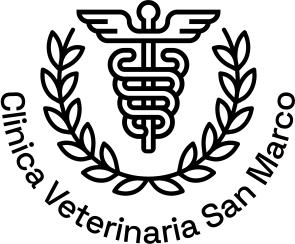 Open Position - Reparto di PatologiaClinica Veterinaria e Laboratorio d’analisi San MarcoLa Clinica Veterinaria e Laboratorio San Marco è alla ricerca di una figura professionale da inserire nel reparto di patologia veterinaria (anatomia patologica e/o patologia clinica). 
Il reparto di Patologia è attualmente formato da quattro patologi veterinari diplomati ECVP e da sette patologi clinici di cui un resident ECVCP. La casistica riguarda campioni prevalentemente di piccoli animali proveniente in parte dalla clinica Veterinaria San Marco e in parte da strutture del territorio nazionale, con un trend in continua crescita.Il reparto è dotato di uno scanner Leica per la digitalizzazione dell’immagine istologica e citologica, un immunocoloratore automatico Leica Bond RX, un processatore per tessuti adatto alla processazione rapida delle biopsie istologiche, coloratori automatici per la citologia (May Grunwald-Giemsa) e per l’ematologia (Wright), due Advia 2120 per la conta cellulare e un citofluorimetro Beckman Dx Flex. La formazione continua rappresenta un criterio fondamentale per il team San Marco, pertanto sono previsti incontri settimanali di journal club. I candidati devono essere altamente motivati a lavorare in team, a continuare la propria crescita formativa e lavorativa e a collaborare con gli altri gruppi specialistici, del laboratorio e della Clinica. Si incoraggia fortemente un approccio multidisciplinare basato sull’evidenza, supportando un processo di apprendimento continuativo.Si ricerca una figura professionale in grado di gestire la routine in autonomia, con capacità di lavorare in gruppo Verranno presi in considerazione titoli di diploma ECVP/ACVP/FRCPath/ECVCP, ma anche figure che abbiano completato il percorso di residency, PhD o con esperienza nel campo della patologia veterinariaLa conoscenza della lingua italiana è un requisito gradito, ma non necessarioIl lavoro si svolge full time per 5 giorni lavorativi in modalità ibrida in presenza e da remoto, in base alle esigenze e all’organizzazione del laboratorio

Candidature: si richiede di inviare il proprio CV corredato di una lettera di intenti al seguente indirizzo mail: anatomia.patologica@sanmarcovet.it. Open Position – Pathology departmentClinica Veterinaria e Laboratorio d’analisi San MarcoThe Veterinary Clinic and Laboratory San Marco is looking for a professional to join the veterinary pathology department (anatomic pathology and/or clinical pathology).The Pathology department currently consists of four ECVP-certified veterinary pathologists and seven clinical pathologists, including one ECVCP resident. The case load primarily involves samples from small animals, partly from the San Marco Veterinary Clinic and partly from other national facilities, with a continuous growth trend.The department is equipped with a Leica scanner for digitizing histological and cytological images, an automatic immunostainer (Leica Bond RX), a tissue processor suitable for rapid processing of histological biopsies, automatic staining systems for cytology (May Grunwald-Giemsa) and hematology (Wright), two Advia 2120 instruments for cell counting, and a Beckman Dx Flex flow cytometer.Continuous education is a fundamental criterion for the San Marco team, and weekly journal club meetings are held. Candidates should be highly motivated to work in a team, continue their professional and educational growth, and collaborate with other specialist groups within the laboratory and clinic. A multidisciplinary, evidence-based approach is strongly encouraged to support continuous learning.Key requirements for the position include the ability to manage routine tasks independently and work effectively in a team. Consideration will be given to candidates with ECVP/ACVP/FRCPath/ECVCP diplomas, as well as those who have completed residency programs, hold a PhD, or have experience in veterinary pathology. Knowledge of Italian is preferred, it is not strictly necessary.The position is full-time, with a hybrid work mode involving both in-person and remote work, based on the laboratory’s needs and organization.Interested candidates should submit their CV along with a letter of intent to the following email address: anatomia.patologica@sanmarcovet.it.